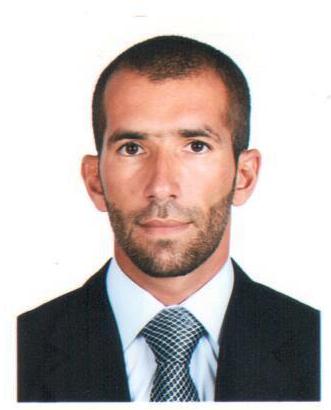                                              Majdi                                                             Email Address: majdi.379312@2freemail.com   
                                                            C/o-Mobile Phone Number: +971505891826Personal InformationSummary:-The goal:My career and social built on goals set by the personality to achieve in my career on this road to get to the highest degree of professionalism and the constant pursuit of self development beyond the current situation. The target set by the staple - professional -. And put myself to the rules and principles of working to strengthen my means and fixative on the path drawn by myself.the rules:Continued focus on the main goal.Permanent update the main goal as it affects the external variables.Refine personal skills and skills acquired on a regular basis.Time Management.Resource Management.Social Case Management.Focus on public input and output.Principles:Knowledge of the target first steps success.Treatment things the right way.Hard working.Do not let weakness.Instant constant goal.Positive.Professional Experience:Experience in the countries of the United Arab Emirates and culture.25 years in the United Arab Emirates , And being able to acquire the UAE culture and knowledge of markets, the UAE and the surrounding markets.April 2015 – up to date                                         General Manager , Dubai                                         Global Building Market PortalThe founding of the project from the early stages until its official beginning. management accounting, management and electronic trading sites, administration to human resources, management and engineering software. Department of Foreign Relations. Department of Marketing and sales operations. research and development . The development of plans and strategies. Internal functions and external distribution of tasks. Regulation and censorship. Resolving internal and external crises. Policies and laws. Functionality . Production capacity. Leadership to achieve the goals. first place.Jan 2015 – April 2015                                         Sales & Marketing Manager , Dubai                                        Nerva Group Social Media Director of marketing and sales departments. Department of Marketing and sales operations. Find and Planning and Development. External relations . Administration operations and foreign relations. Expand the market area. Reload goals and achievements. The development of future strategies. Raise the level of job performance. Enhance individual skills. Training . The objectives and the plan according to the timetable. Building an integrated business unit. Achieve goals.Oct 2014 – Jan 2015                                        Business Consultant , Abu Dhabi                                        Enjazat servicesBusiness consultant. I find appropriate solutions to business and activities compatible with the domestic and overseas markets and development in performance. Completion of works related government departments. And Strategic Studies. The establishment of new investments and the development of financial constraints and investment solutions and aspects of global conventions. The development of the financial sector and the service. Set time work schedules to achieve the target on time.  Nov2001-Oct2002                                   Al Abbar glass and aluminum                                  Director of Foreign Operations, DubaiEmerging processes and organization management departments. Raise the level of production-level standards. Renovation work mechanisms competitive levels. Planning, organization and analysis. Drawing time plans. The development of internal processes. Raise the performance and functionality skill level. Develop performance production and the internal work environment and the external system and standards for the highest competitive level. Achieve goals.Ags 2001- oct 2001                                    Arabian Falcon Holidays                                  Administrative Acts Adviser, Dubai Business development and promotion of resorts and tourist areas all over the world, and how to invest in buying and selling and find investment opportunities in the tourism sector. The development of the tourism sector and its development in the timeline commensurate with the goals. The concentration of the tourism sector as one of the pillars of the economy.  The development of tourism cooperation with international tourism sectors.Experience of administration, planning, organization and control:Administrative experience. Facility management and organization. Internal management and external. Managing people and relationships among them.Planning expertise. Action plans and strategies of time consistent with the case and market variables. In strategies that will give a clear picture of the future market situation.Regulatory expertise. The organization of the institution and the individuals and how the tasks and the development of standards for different distribution systems.Control expertise. Work systems and standards that define the level of job performance to give the highest level indicator capabilities and expertise of members of the institution. With back to the institution needed to develop plans and development operations based.Education											C++ programming languageWeb design- HTML Skills:Capacity planning, development and regulation. In the business of marketing and human resourcesCommunication skills and interaction in the work environment of internal and externalTeamwork skills and work within a teamTeam leadership skills

Public speaking skillsForecasting skills according to established criteria and specificDrafting skills ideas into material that can be studiedPersonal skills:Speed ​​of learningWork hardLove personal developmentPermanent Planning for the futureDesire for achievement and achieve goalsCreatorInnovationNegotiationLanguagesBase Success And Substrates Achieve The Goals I Have:Available resources.Timeline performance.the letter:
Possessed the ability to set goals and achieve high skills possessed and continuous training, which enabled me to own a power keys in the worlds of administration, marketing and sales, development and analysis, planning, organization and human resources, that I can out and proudly enter any competition and achieve Whatever goals have been difficult, has also developed a career for myself, I spent them successfully.
More than difficult challenges to enlarge my goals.
My work depends on two bases:
• available resources and not spending.
• Perform a time line.
Performance schedule time plan according to the decree, the goals put forward in a maximum period of six months.
Interview show my abilities and goals, and being able to get you to this new challenge and achieve its objectives.
Thank you very much for the good of your reading
MagdiBirth Date:November 11th, 1981November 11th, 1981Gender:MaleMaleNationality:JordanJordanResidence Location:Dubai , United Arab EmiratesDubai , United Arab EmiratesMarital Status:SingleSingleNov 2012 – 2013Director of Operations, Dubai, Ofoq Al Majd insurance broker
Management of foreign operations and the development of marketing systems. Open markets to the level of cooperation. Planning, Development and research to raise market performance. Set time lines for targets. Develop and units of measure job performance. Develop systematic strategies of time with the future market situation.Feb 2007 - Jan 2008Marketing And Sales Manager, DubaiKEYAT Building Maintenance Company
Public administration, internal and external. Raising the level of productivity. The development of the functional level. The application of effective policies in human resources management and personnel under the Company's management. Research and development and planning. Crisis in the scientific and professional sophisticated scale. Link to the competitive level.July 2006–Jan 2007Director of Operations, SharjahGeoConsult L.L.C. Worked in the soil testing laboratory in consultation company located in Sharjah.  Foreign Operations Management. Management teams and sites. Field monitoring of performance. The development and evaluation of functional systems. The development of the relationship of individual institution.De2002–June 2006Marketing And Sales Manager, DubaiAl Wasel Technology and telecoms L.L.C. Management and sales organization movement. Follow the movement of the markets. Careful monitoring of technological development. Belonging to the company to give the necessary courses to keep them at the required level regarding the markets requirements. Department of Foreign Relations. The consolidation of cooperation between competitors.Aug 2011- Sep 2012                       Director and sales & marketing manager , Jordan                       Saudi marketing company Internal and external marketing and sales department . Building short and long plans and strategy development . Public relations department . The development of the rules of procedure . The development of job performance . Projects management . Analysis and regulation and oversight . Risk management. Develop performance production and the internal work environment and the external system and standards for the highest competitive level. Achieve goals.June, 2011: College University Medium of Granada Irbid – Jordan  Higher Diploma, Management of Information Systems ArabicEnglishUrduFrench   BeginnerTurkish  beginner